项目名称Process Design Document流程定义文件注：该文档中，流程不涉及或不清楚的内容删掉即可历史版本记录：内容介绍某业务流程的背景（供应商发票控制检查流程）流程定义文档概述了使用RPA机器人流程自动化（RPA）技术选择用于自动化的业务流程。该文档描述了作为业务流程一部分执行的步骤顺序，自动化之前流程的条件和规则，以及在部分或全部自动化之后如何设想它们如何工作。本规范文档为开发人员提供了基础，为他们提供了将机器人自动化应用于所选业务流程所需的详细信息。前提假设-该阶段已经通过资料收集和阅读，调研访谈，流程演示等方式对客户的自动化需求进行全面详细的了解。流程的目标在选定的业务流程实现自动化之后，业务流程所有者期望的业务目标和收益为： {将以下用作示例的项目符号替换为特定的SMART目标和自动化后预期的收益}将每个项目的处理时间减少80％。在AS IS状态下处理发票的时间为7分钟。监视xyz子活动财务相关流程的收益规范月结流程缩短月结周期 – 3天降低月结工作量- 人的工作量2小时自动化的最低前提条件填写流程定义文件登录到计算机和应用程序所需的凭据（用户ID和密码）测试数据以支持开发。As-Is（实施RPA前的、人工处理下的）流程说明As-Is详细流程图本章详细描述了AS IS业务流程，以使开发人员能够构建自动化流程。{在此处添加详细的流程图，每个阶段都有输入/输出流程。如果需要，可将过程分为多个阶段（以提高可读性）}。为每个关键交易/活动添加AVG TAT（平均周转时间）。使用“关键过程步骤的简短描述”。更详细的信息可以记录在单独的表中，和/或记录在文档中并嵌入在此文档/部分中。例：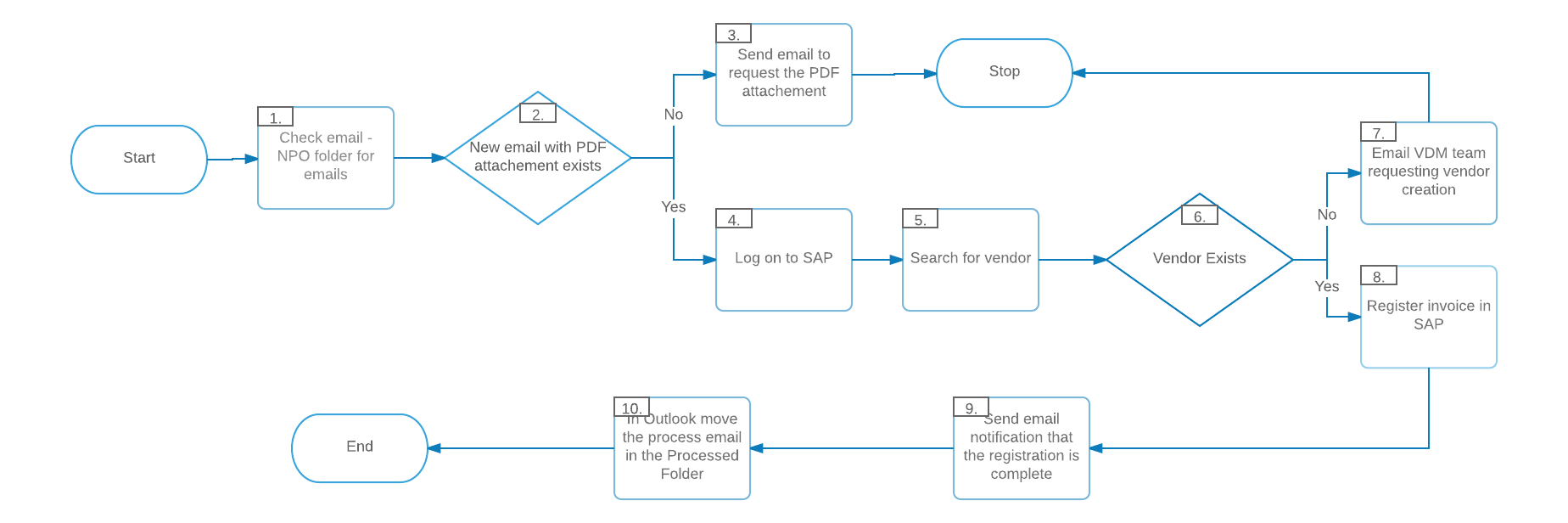 {填写下表并简要说明AS IS图中显示的处理步骤}。在AVG TAT（平均周转时间）中，填写每笔交易的当前TAT。更详细的信息可以记录在单独的表中和/或记录在下面并嵌入。To-Be（实施RPA之后的改进的、目标的）流程说明本章重点介绍自动化后的业务流程的预期设计。To-Be操作流程的业务背景和业务目标概述1.	业务背景分公司续期人员，上个月会获取续期应收日落在当月的续期应收报表，当天获取前一日零点——当天的当前时点的转账结果清单报表，从转账结果清单报表中抽取 转账中和已实收的数据，标记到续期应收报表中的对应数据列中。然后续期人员根据此表去跟进未进行转账的单子对应的客户。（比如：5月1日获取应收日落到6月1日——6月30日的续期应收报表（每月获取一次），5月1日获取4月30日零时——5月1日当前时间的转账结果清单（每天获取一次））2.	实现目标每月1日提取下月全月的应收清单数据，比如5月1日，下载应收日为6月1日至6月30日的应收清单（个）。根据表中分公司拆分每个分公司自己的应收的报表，然后把各公司的报表发给各分公司的对接人邮箱；每家分公司的报表，根据中支拆分，每个中支一个报表，发给各中支的对接人督管员邮箱。To-Be详细业务流程{在此处添加详细的流程图，每个阶段都有输入/输出流程。如果需要，可将过程分为多个阶段（以提高可读性）}。例：真实系统截图：动作：参数配置：例外：需要提前处理的特殊场景1:对于发票上没有Po number的， AP手动补充完整信息再让RPA处理（PO信息不在发票备注栏显示，而是用独立的excel表格提供），在实际操作过程中，可能会存在清单里面提供的部分PO#并没有完成收货的操作。RPA不对此发票进行操作，而是等到所有的PO#收货完整再进行操作；在本次自动化实施范围内的活动事项RPA范围内的活动如下：例：验证电子邮件中是否包含附件如果缺少附件PDF，则处理异常在SAP中过帐数据发送确认电子邮件超出本次自动化实施范围外的事项文件批准本文档要求获得下表中定义的角色的串行批准（注销）。对要求的更改必须记录在更新的版本（即v 2.0）中，并且需要新的签名流程。日期版本号角色姓名组织用途备注2019/08/060.9李德初步流程定义步关键流程步骤的简短说明操作人1检查Outlook电子邮件，NPO文件夹中是否有新电子邮件要处理采购业务员2选择新电子邮件，查看电子邮件中的附件和可用信息3 如果缺少PDF附件，请回复电子邮件，要求发送附件PDF4登录到SAP，模块ECC，导航到菜单5搜索发票上列出的供应商名称6检查供应商条目在SAP中是否存在7如果供应商不存在，请发送电子邮件以请求创建供应商条目8如果存在供应商，请继续在SAP中注册发票9处理发票后，发送电子邮件通知该操作已完成10在Outlook中，将带有已处理附件的电子邮件移动到“已处理”文件夹中类型字段名/路径字段属性是否必填默认值NullNullNull步关键流程步骤的简短说明操作人异常处理1检查Outlook电子邮件，NPO文件夹中是否有新电子邮件要处理机器人2选择新电子邮件，查看电子邮件中的附件和可用信息3 如果缺少PDF附件，请回复电子邮件，要求发送附件PDF人工4登录到SAP，模块ECC，导航到菜单5搜索发票上列出的供应商名称6检查供应商条目在SAP中是否存在7如果供应商不存在，请发送电子邮件以请求创建供应商条目8如果存在供应商，请继续在SAP中注册发票9处理发票后，发送电子邮件通知该操作已完成10在Outlook中，将带有已处理附件的电子邮件移动到“已处理”文件夹中版流角色名称组织（系）批准日期：1.0编制人技术解决方案架构师名字姓1.0批准人：流程负责人名字姓1.0批准人：运作方式名字姓1.0批准人：流程/内审合规人员名字姓1.0批准人：RPA建筑师/开发人员名字姓